РЕШЕНИЕСовета народных депутатов муниципального образования«Гиагинский район»от  «20»    мая  2021 года № 452ст. ГиагинскаяОб информации о сводном годовом отчете, о ходе и оценкеэффективности реализации муниципальных программ и ведомственной целевой программы МО «Гиагинский район» за 2020 годЗаслушав и обсудив информацию о сводном годовом отчете, о ходе и оценке эффективности реализации муниципальных программ и ведомственной целевой программы МО «Гиагинский район» за 2020 год, Совет народных депутатов МО «Гиагинский район»решил:1.  Принять к сведению информацию о сводном годовом отчете, о ходе и оценке эффективности реализации муниципальных программ и ведомственной целевой программы МО «Гиагинский район» за 2020 год (прилагается).2.   Настоящее решение вступает в силу со дня его принятия.Глава                                                                                Председатель  МО «Гиагинский район»                                               Совета народных  депутатов                                                                                          МО «Гиагинский район»_______________  А.Н. Таранухин                              __________А.Г. СамохваловаИнформация                                                                                                                о сводном годовом отчете, о ходе и оценке эффективности реализации и исполнении мероприятий по муниципальным программам и ведомственной целевой программе МО «Гиагинский район» за 2020 годСводный годовой отчет о ходе реализации и об оценке эффективности реализации муниципальных программ подготовлен в соответствии с разделом VI  Порядка принятия решений о разработке муниципальных программ МО «Гиагинский район» их формировании, реализации, проведения оценки эффективности и ее критериях» (в редакции от 18.11.2019 г.),  а так же  раздела 3 Положения о разработке, утверждении и реализации ведомственных целевых программ субъектов бюджетного планирования муниципального образования «Гиагинский район», утвержденного постановления главы  МО «Гиагинский район» 12.12.2013 г. № 159 на основании представленных отчетов ответственных исполнителей муниципальных программ и ведомственной целевой программы. Бюджетным кодексом Российской Федерации и Федеральным законом от 28.06.2014 г. № 172-ФЗ «О стратегическом планировании в Российской Федерации» установлены правовые основания для формирования муниципальных программ.            Перечень муниципальных программ муниципального образования               «Гиагинский район» утвержден распоряжением главы муниципального образования «Гиагинский района» от 12.12.2013г.  № 1267.  Реализация муниципальных программ направлена на выполнение основных задач социально-экономического развития муниципального образования «Гиагинский район» и достижение основной цели – создание качественной среды, как совокупности благоприятных условий для жизни населения и деятельности хозяйствующих субъектов.Для реализации муниципальных программ МО «Гиагинский район» в 2020 году было предусмотрено в бюджете МО «Гиагинский район» 706,84 млн. рублей из всех источников финансирования. Фактическое финансирование составило 700,48 млн. рублей, или 99,1 % от планового значения.Доля программных расходов в общей сумме расходов бюджета муниципального образования «Гиагинский район» в 2020 году составила более 89%.В ходе исполнения бюджета 2020 года в муниципальные программы вносились изменения в объемы финансирования, связанные с исполнением мероприятий по муниципальным программам и ведомственной целевой программе.В 2020 году в общей сумме бюджетных ассигнований, предусмотренных на реализацию муниципальных программ 98,5 % расходов (689,75 тыс. руб.) приходится на 6 муниципальные программы:1. «Развитие образования» - 63,4 % (444,0 млн. руб.);2. «Развитие культуры и искусства» - 18% (126,1 млн. руб.);3. «Развитие физической культуры и спорта» - 8,7% (57,95 млн. руб.);4. «Развитие сель сельского хозяйства и комплексного развития сельских территорий» - 4,8% (33,55 млн. руб.)	   5. «Управление муниципальными финансами» - 2,5% (17,25 млн. руб.);6. «Обеспечение доступным и комфортным жильем и коммунальными услугами» -   1,7% (10,9 млн. руб.).На 8 муниципальных программ и 1 ведомственную целевую программу приходится 10,73 млн. рублей или 1,5%.По двум муниципальным программам: «Укрепление общественного здоровья», «Развитие малого и среднего предпринимательства», принятым в 2020 году, объемы финансирования не предусматривались, и оценка эффективности данных муниципаль-ных программ не проводилась.	В 2020 году на территории муниципального образования «Гиагинский район» осуществлялась реализация мероприятий в рамках 4 национальных проектов: «Образование», «Культура», «Жилье и городская среда» и «Демография», на выполнение  которых  в консолидированном бюджете  муниципального образования «Гиагинский район» было предусмотрено 95,31 млн. рублей, в том числе  средства федерального  и республиканского бюджета - 88,12 млн. рублей, средства местного бюджета  7,19 млн. рублей.   Реализация национальных проектов прошла по трем муниципальным программам: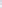 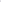 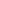 - «Развитие образования» -  региональный проект «Успех каждого ребенка»;- «Развитие культуры и искусства» - региональный проект «Культурная среда»;- «Развитие физической культуры и спорта» -  региональный проект «Спорт-норма жизни».	Сведения об объемах финансирования (о выполнении расходных обязательств) по муниципальным программам муниципального образования «Гиагинский район» в приложении 1.	 Результаты реализации муниципальных программ и оценка их эффективности за 2020 год в приложении 2.Информация о ходе реализации муниципальных программ за 2020 год1. Муниципальная программа «Развитие образования»              Муниципальная программа «Развитие образования» утверждена постановлением главы МО «Гиагинский район» от 17 декабря 2013 года № 165 «Об утверждении муниципальной программы муниципального образования «Гиагинский район» «Развитие образования» (в ред.  от 14 ноября 2019 г.  № 311).	  Цель программы -  повышение эффективности и качества услуг в сфере образования.	Фактическое исполнение объемов бюджетных ассигнований по муниципальной программе в 2020 году составило 98,9% или 444 004,2 тыс. руб., при уточненном плане 449 047,2 тыс. руб.  	Муниципальная программа МО «Гиагинский район» «Развитие образования» состоит из 4-х подпрограмм»;1. «Развитие дошкольного образования»;2. «Развитие общего образования»;3. «Развитие дополнительного образования»;4. «Организационное и методическое обеспечение реализации муниципальной программы». По подпрограмме «Развитие дошкольного образования» фактический показатель объема составил 101,5%, при плане 1397 чел., фактически оказана услуга 1419 чел., в том числе воспитанникам: от 1 до 3 лет-236 чел. (план - 226 чел.), от 3 до 8 лет - 1183 чел. (план - 1171 чел.), детям со статусом ОВЗ – 124 чел. (план-123), детям-инвалидам - 10 чел. Исполнение целевых показателей в таблице:Уровень удовлетворенности населения качеством предоставляемых услуг в сфере дошкольного образования в 2020 году составил 95,4% при ожидаемом 94,8%. По подпрограмме «Развитие общего образования» показатель объема по данной услуге составил 99,5%, при запланированном – 3766 чел., фактичекски - 3746 чел., в том числе по ступеням образования:- начальное общее образование  –план – 1675 чел., факт – 1654 чел. (-21);- основное общее образование   – план – 1867 чел., факт – 1902 чел. (+35);- среднее общее образование      – план – 224 чел.,   факт –  190  чел. ( -34).	Уровень удовлетворенности населения качеством образования в 2020 году составил 90,1% при запланированном - 88 %.	 В 2020 году в рамках национального проекта «Образование» реализованы мероприятия регионального проекта «Успех каждого ребенка. По данному проекту проведен ремонт спортивного зала МБОУ СОШ № 12 в хуторе Тамбовском. Объем финансирования составил - 1,75 млн. рублей.Исполнение целевых показателей по подпрограмме представлено в таблице:По подпрограмме «Развитие дополнительного образования» показатель объема по данной услуге выполнен на 106,9% при плане – 2024 чел., фактически получили услугу 2163 чел. Данный показатель увеличился в связи открытием новых мест дополнительного образования на базе МБОУ СОШ 1,3,4,10,12.	Уровень удовлетворенности населения качеством дополнительного образования в 2020 году не определен, так как анкетирование родителей не проводилось.             Исполнение целевых показателей по подпрограмме представлено в таблице:	       Целью подпрограммы «Организационное и методическое обеспечение реализации муниципальной программы» является создание условий для реализации муниципальной программы «Развитее образования».  В 2020 году в полном объеме проведены мероприятия по обеспечение реализации муниципальной программы.Реализация мероприятий муниципальной программы МО «Гиагинский район» «Развитие образования» за 2020 год позволила:- создать благоприятные условия в соответствии с требованиями санитарных норм и правил, а также по обеспечению безопасности для воспитанников дошкольных и обучающихся общеобразовательных организаций; - обеспечить бесплатным питанием 1654 обучающихся 1-4 классов и 867 обучающихся льготных категорий, согласно действующему законодательству;- стимулировать участие и показание повышенных результатов школьников, получающих стипендию, в конкурсах, олимпиадах, спортивных соревнованиях разных уровней, что свидетельствует об эффективности образования;- провести работу по доведению средней заработной платы педагогических работников образовательных организаций района до установленного планового значения на 2020 год за счет выплат стимулирующего характера;-обеспечить функционирование системы персонифицированного финансирования, обеспечивающей свободу выбора образовательных программ, равенство доступа к дополнительному образованию за счет средств бюджетной системы, легкость и оперативность смены осваиваемых образовательных программ.Согласно проведенной оценки эффективности муниципальная программа по итогам 2020 года признается высоко эффективной, так как оценка эффективности муниципальной программы составила - 0,92.2. Муниципальная   программа «Развитие культуры и искусства»  Постановлением главы муниципального образования «Гиагинский район» от 12 декабря 2013 год № 160 утверждена муниципальная программа «Развитие культуры и искусства», целью программы является сохранение и развитие культуры и искусства муниципального образования «Гиагинский район».     Данная программа состоит из шести подпрограмм:1.«Сохранение и развитие дополнительного образования в сфере культуры»;2.«Сохранение и развитие культурно-досуговой деятельности»;3.«Сохранение и развитие музейного дела»;4.«Сохранение и развитие библиотечного обслуживания»;5.«Сохранение и развитие театрального дела»;6.«Организационное и техническое обеспечение реализации муниципальной программы».Уточненный годовой объем финансирования на 2020 год составил 126,7 млн. рублей, фактически профинансировано – 126,07 тыс. рублей, что составило 99,5 % от уточненного годового плана. Управление культуры администрации МО «Гиагинский район» объединяет 32 муниципальных учреждения культуры и дополнительного образования, в том числе: 1 Межпоселенческий центр народной культуры, 7 сельских домов культуры, 5 сельских клубов, 1 кинотеатр, 13 библиотек, 2 ДШИ, 3 музея, в которых работают 234 человек, из них 83% - квалифицированные специалисты.Сведения о достижении значений целевых показателей (индикаторов) муниципальной программы по подпрограммам в таблице:По итогам реализации мероприятий муниципальной программы МО «Гиагинский район» «Развитие культуры и искусства» в 2020 году:1) в рамках подпрограммы «Сохранение и развитие дополнительного образования в сфере культуры» проведено 50 запланированных мероприятий, реализованы мероприятие по укреплению материально-технической базы, включая капитальный, текущий ремонт и реконструкцию зданий и помещений, обеспечение их современным оборудованием.2) в рамках подпрограммы «Сохранение и развитие культурно-досуговой деятельности» МБУК «Межпоселенческий центр народной культуры» реализованы следующие мероприятия:- созданы комфортные условия для деятельности и отдыха жителей района, а именно: в 2020 году в рамках национального проекта «Культура» реализованы мероприятия регионального проекта «Культурная среда», выполнен капитальный ремонт ДК им.П.Х.Афанасова, объем финансирования господдержки составил 19,9 млн. рублей.-заменено покрытие полов в кинотеатре «Родина», кинотеатр оснащен современным оборудованием и установлены новые кресла в зрительном зале;- реализованы мероприятия по укреплению материально - технической базы ДК и СДК;МБУК «Межпоселенческий центр народной культуры МО «Гиагинский район» были организованы и проведены более 3 тыссяч мероприятий - районные фестивали и конкурсы по разным жанрам народного творчества.В течении 2020 года приняло участие в культурно-досуговых мероприятиях более 167 тыс. человек.3) в рамках подпрограммы «Сохранение и развитие музейного дела» реализованы следующие основные мероприятия:- по укреплению материально-технической базы, включая капитальный ремонт и реконструкцию зданий и помещений, обеспечение их современным оборудованием (приобретена мебель в МБУК «Гиагинский районный краеведческий музей им. П.П. Тынченко»).   - в 2020 году посещаемость в музее снизилась вдвое по сравнению с 2019 годом и составила 3,8 тыс. человек, основной причиной является введенные ограничительных мер по распространению новой коронавирусной инфекции COVID-19. 4) в рамках подпрограммы «Сохранение и развитие библиотечного дела» МБУК «Гиагинская межпоселенческая централизованная библиотечная система» в 2020 году реализованы мероприятия:- в рамках национального проекта «Культура» реализованы мероприятия регионального проекта «Культурная среда» выполнена модернизация центральной районной библиотеки путем создания модельной библиотеки с оснащением оргтехникой, мебелью и предметами интерьера, интерактивным оборудованием, новой книжной продукцией, классической и художественной литературой, объем господдержки составил 11,2 млн. рублей          - проведено комплектование библиотечных фондов - приобретены книжная, аудио и видео продукция в МБУК «Гиагинская межпоселенческая централизованная библиотечная система»;       В 2020 году проведено 498 мероприятий, количество посетителей библиотек осталось на уровне 2019 года, это 66 тысяч человек, наибольший удельный вес проведенных мероприятий проведены онлайн.5) по подпрограмме «Сохранение и развитие театрального дела» были реализованы мероприятия по развитию театра в Гиагинском районе. На театральных представлениях   присутствовало 900 зрителей. В целях повышения эффективности деятельности организаций Управления культуры МО «Гиагинский район» и на основании постановления от 27 ноября 2019г. №316 муниципальное бюджетное учреждение культуры «Театр юного зрителя» был реорганизован и присоединен к МБУК «МЦНК», во втором квартале 2020 года данная подпрограмма   была закрыта.  6) по подпрограмме «Организационное и техническое обеспечение реализации муниципальной программы» реализованы мероприятия по обеспечению деятельности: аппарата управления культуры администрации МО «Гиагинский район», МКУ «Централизованная бухгалтерия при управлении культуры администрации МО «Гиагинский район», казенного учреждения «Центр технического обеспечения учреждений культуры МО «Гиагинский район».    Целевым показателем по данной подпрограмме   является оказание услуг, однако в отчете отсутствую   данные по перечню услуг и их оценке их, что не позволяет   правильно оценить деятельность по организации и обеспечению муниципальной подпрограммы.  Реализация мероприятий муниципальной программы «Развитие культуры и искусства способствовали достижению следующих основных результатов:- улучшено качество обслуживания населения путем использования инновационных форм библиотечно-информационного обслуживания;- повысился интерес населения к традиционной культуре, самодеятельному и народному творчеству;- повысился уровень исполнительского мастерства обучающихся детских школ искусств через участие в фестивалях и конкурсах различного уровня;- созданы условия для доступности участия всего населения в культурной жизни, а также вовлеченности детей, молодежи, лиц пожилого возраста и людей с ограниченными возможностями в активную социокультурную деятельность;Согласно проведенной оценке муниципальная программа по итогам 2020 года признана умеренно эффективной - 0,87. 3. Муниципальная программа «Управление муниципальными финансами»Муниципальная программа «Управление муниципальными финансами» утверждена Постановлением главы муниципального образования «Гиагинский район» от 12.12.2013 г. № 157. Целью программы является обеспечение долгосрочной сбалансированности и финансовой устойчивости бюджетной системы в муниципальном образовании «Гиагинский район» посредством эффективного управления муниципальными финансами и реализации муниципальной политики в финансовой, бюджетной и налоговой сфере.          Реализация мероприятий муниципальной программы муниципального образования «Гиагинский район» «Управление муниципальными финансами» осуществляется по 5 подпрограммам: «Долгосрочное финансовое планирование»;«Управление муниципальным долгом муниципального образования «Гиагинский район»;«Обеспечение реализации муниципальной программы муниципального образования «Гиагинский район» «Управление муниципальными финансами»;«Совершенствование системы межбюджетных отношений и содействие повышению уровня бюджетной обеспеченности муниципальных образований сельских поселений»; «Повышение эффективности управления муниципальными финансами муниципального образования «Гиагинский район».		Фактический объем бюджетных ассигнований на реализацию программы в 2020 году составил 17250 тыс. рублей или 99,9% от плановых назначений (17264,0тыс. руб.).В рамках реализации муниципальной программы проведены мероприятия, способствующие достижению следующих основных результатов:- своевременно и качественно подготовлен проект Решения о бюджете муниципального образования «Гиагинский район» на 2021-2023 годы, обеспечено исполнение расходных обязательств, утвержденных бюджетом муниципального образования «Гиагинский район» на 2020 год, формирование бюджетной отчетности за 2019-2020 годы;- проводилось поддержание в актуальном состоянии страницы управления финансового, раскрывается бюджетная информация на стадиях бюджетного процесса (от планирования и проведения публичных слушаний до отчетности и текущем исполнении бюджета), размещаются нормативные правовые акты, принятые в части компетенции управления финансов, данные проводимого мониторинга и информация о деятельности управления финансов;- муниципальный долг сохранен в пределах, установленных нормативных правовых актов;- средства бюджета муниципального образования «Гиагинский район» позволили в отчетном году своевременно и в полном объеме профинансировать запланированные расходные обязательства;- просроченная кредиторская задолженность по состоянию на 01.01.2019 года отсутствует. Реализация мероприятий муниципальной программы «Управление финансами» способствовали обеспечению дотацией на выравнивание бюджетной обеспеченности сельских поселений:1) за счет средств республиканского бюджета – 4735,8 тыс. руб.;2) за счет средств бюджета МО "Гиагинский район" в сумме 1693,0 тыс. руб.; Согласно проведенной оценке муниципальная программа по итогам 2020 года признана высоко эффективной - 1.4. Муниципальная программа «Энергосбережение и повышение энергетической эффективности»Муниципальная программа «Энергосбережение и повышение энергетической эффективности» утверждена постановлением главы МО «Гиагинский район» от 16 декабря 2019 года № 345.	Основной целью программы является обеспечение устойчивого функционирования муниципальных учреждений и организаций МО «Гиагинский район» за счет эффективного использования энергетических ресурсов, снижение финансовой нагрузки за счет сокращения расходов на энергоресурсы.	В бюджете МО «Гиагинский район» в 2020 году на реализацию муниципальной программы «Энергосбережение и повышение энергетической эффективности» было запланировано бюджетных ассигнований в сумме 902,6 тыс. рублей, в том числе по участникам программы: - администрация МО «Гиагинский район» - 187,1 тыс. руб.; -управление образования администрации МО «Гиагинский район»-299,6 тыс. руб.; - управление культуры администрации МО «Гиагинский район» - 415,9 тыс. руб.           Исполнение по муниципальной программе в 2020 году составило 901,7 тыс. руб. или 99,9% от запланированного плана, в том числе по исполнителям программы: - администрация МО «Гиагинский район» - 187,1 тыс. руб. (100%); - управление образования администрации МО «Гиагинский район» - 298,7 тыс. руб.   (99,7%); - управление культуры администрации МО «Гиагинский район» - 415,9 тыс.  руб. (100%). Во всех бюджетных учреждениях и организациях МО «Гиагинский район» расчеты за энергетические ресурсы осуществляются   по приборам учета.Реализация мероприятий муниципальной программы МО «Гиагинский район» «Энергосбережение и повышение энергетической эффективности» в 2020 году позволила сэкономить энергоресурсов в организациях бюджетной сферы по сравнению с 2019 годом на 10,7 %, что составило 1868,44 тыс. руб.Сведения по исполнению основных целевых показателей в таблице:Согласно проведенной оценке муниципальная программа по итогам 2020 года признана высоко эффективной - 1. 5. Муниципальная программа «Развитие молодежной политики»Муниципальная программа «Развитие молодежной политики» утверждена постановлением главы МО «Гиагинский район» от 19 декабря 2019 года №355. Целью программы является создание условий для патриотического и духовно-нравственного воспитания, интеллектуального, творческого и физического развития молодёжи, формирование у молодёжи активной жизненной позиции, готовности к участию в общественно-политической жизни страны.Реализация мероприятий муниципальной программы муниципального образования «Гиагинский район» «Развитие молодежной политики» осуществляется по 3 подпрограммам:1. «Поддержка молодежной политики»;2.«Профилактика правонарушений, борьба с преступностью и обеспечение безопасности граждан в муниципальном образовании «Гиагинский район»;3. «Укрепление межнациональных и межконфессиональных отношений на территории муниципального образования «Гиагинский район».В 2020 году на реализацию мероприятий по данной программе запланировано в бюджете МО «Гиагинский район» 89,5 тыс. руб., фактическое исполнение составило 83,68 тыс. рублей, или 93,5% от годового назначения.По итогам реализации мероприятий муниципальной программы в 2020 году по сравнению с 2019 годом:- уменьшилось на 25% количество привлеченных молодых людей в возрасте от 14 до 30 лет, участвующих в районных мероприятиях (520 чел.) более чем;-уменьшилось на 40% количество молодежи (90 чел.), участвующей в реализации мероприятий допризывной подготовке;- уменьшилось на 33% количество детей и молодежи (90 чел.) вовлеченных в военно-патриотические мероприятия, в возрасте до 25 лет;-уменьшилось на 50% количество молодых семей (4) участвующих в районных мероприятиях, в возрасте до 18 до 35 лет;-уменьшилось на 4% количество молодых людей, охваченных мероприятиями по формированию здорового образа жизни, профилактике наркомании, табако-курению и алкоголизма в молодёжной среде (240 чел.);-увеличилось на 10% количество вовлеченных детей и подростков (11), состоящих на учете в комиссии по делам несовершеннолетних и отделе по профилактике детских правонарушений;-уменьшилось на 27% количество вовлеченной молодежи в мероприятиях, направленных на укрепление межнациональных отношений; Введение ограничительных мер по распространению новой коронавирусной инфекции COVID-19, в соответствии с Указом Главы Республики Адыгея от 18 марта 2020 года № 27 «О введении режима повышенной готовности» был наложен запрет на проведение массовых мероприятий до конца 2020 года, что и повлияло на низкое исполнение целевых показателей муниципальной программы, которые представлены в таблице: По результатам оценки эффективности муниципальная программа признается не эффективной, оценка эффективности муниципальной программы составила -  0,6.6. Муниципальная программа «Развитие физической культуры и спорта» Муниципальная рограмма «Развитие физической культуры и спорта» утверждена постановлением главы МО «Гиагинский район» от 16 декабря 2019 года №346. Основной целью является популяризацию спорта с целью увеличения его массовости, пропаганда здорового образа жизни, приобщение различных слоев населения Гиагинского района к регулярным занятиям физической культурой и спортом. На территории Гиагинского района находятся 38 плоскостных спортивных сооружений, в том числе: 9 мини футбольных полей с искусственным покрытием, 6 футбольных полей с естественным покрытием, 1 футбольное поле с искусственным покрытием, спортивные площадки и 17 спортзалов.  В Детско - юношеской спортивной школе работают 22 педагогических работника физической культуры и занимаются 764 учащихся в различных секциях (дзюдо, легкая и тяжелая атлетика, волейбол, баскетбол, настольный теннис, ушу)	Уточненный объем бюджетных ассигнований по данной муниципальной программе в 2020 году составил 58025,1 тыс. рублей, фактически профинансировано 57950,7 тыс. руб., что составило 99,87 %. В рамках национального проекта «Демография», регионального проекта «Спорт–норма жизни» в муниципальной программе реализовались мероприятия по строительству физкультурно-оздоовительного комплекса (ФОК). В 2020 году значимым результатом выполнения мероприятий национального проекта является завершение строительства физкультурно-оздоровительного комплекса. Объем финансирования в 2020 году по обеспечению в рамках национального проекта «Демография», регионального проекта «Спорт–норма жизни» по ФОК составил 57788,0 тыс. руб. В 2020 году по муниципальной программе «Развитие физической культуры и спорта» были реализованы мероприятия по: - обеспечению и обновлению материально-технической базы для занятий физической культурой и спортом (47,14 тыс. руб.); - пропаганде здорового образа жизни, физической культуры и спорта среди населения, охват составил 13,9 тыс. человек. Организовано и проведено 19 массовых физкультурно-спортивных турниров и первенств, что составило 33% от запланированных в 2020 году мероприятий. Введение ограничительных мер по распространению новой коронавирусной инфекции COVID-19, в соответствии с Указом Главы Республики Адыгея от 18 марта 2020 года № 27 «О введении режима повышенной готовности» был наложен запрет на проведение массовых мероприятий до конца 2020 года, что повлияло на низкое исполнение по организации массовых физкультурно-спортивных мероприятий.  Уровень физкультурно-спортивной активности населения является основным показателем оценки эффективности деятельности в сфере физической культуры и спорта. В последние годы численность населения, занимающегося физической культурой и спортом на регулярной основе, стабильно увеличивается, сведения об исполнении целевых показателях в таблице:По результатам оценки эффективности муниципальная программа признается умеренно эффективной, так как оценка эффективности муниципальной программы составила - 0,8.7. Муниципальная программа «Развитие сельского хозяйства и регулирование рынков сельскохозяйственной продукции, сырья и продовольствия» 	Муниципальная программа «Развитие сельского хозяйства и комплексное развитие сельских территорий» утверждена постановлением главы муници-пального образования «Гиагинский район» от 19 декабря 2019 года № 357. Муниципальная программа определяет основные направления развития сельского хозяйства и регулирования рынков сельскохозяйственной продукции, сырья и продовольствия в Гиагинском районе, а также повышение качества жизни на сельских территориях.Реализация мероприятий данной муниципальной программы осуществ-ляется по 2 подпрограммам:1) «Развитие сельского хозяйства»;2) «Комплексное развитие сельских территорий».В 2020 году фактический объем финансирования составил 33552,9 тыс. руб., что составило 100 % выполнения от уточненного плана. По подпрограмме «Развитие сельского хозяйства» реализованы следующие основные мероприятия: - подготовлены документы на получение грантовой поддержки в рамках реализации государственной программы «Агростартап», общая сумма  грантовской  поддержки  в  2020 году  составила  39,3 млн.  руб., что на 19 % больше по сравнению с 2019 годом; - подготовлены документы для получения субсидий на возмещение части затрат из федерального и регионального бюджетов сельскохозяйственным товаропроизводителям Гиагинского района на общую сумма 64,4 млн. рублей;- выдан сертификат на улучшение жилищных условий 1 семье - молодому специалисту; По созданию условий для устойчивого развития сельских населенных пунктов по подпрограмме «Комплексное развитие сельских территорий» реализованы следующие мероприятия:- на проведение газоснабжения в сельских населенных пунктах в 2020 году направлено 29,5 млн. руб. на строительство распределительных газопроводов низкого давления по следующим населенным пунктам и улицам:- Ленина, Ломоносова, Комсомольская, пер. Западный в ст. Дондуковской;-  Первомайской в х. Козополянский;-  Кольцевой в х. Колхозный;-  Крестьянской и Короткой в х. Днепровском;-  Советской в х. Карцев;- в п. Лесном;- по улицам Центральная, Веселая, Широкая   в с. Владимировском;- ул. Баноковская с. Образцового;- ул. Гагарина, Ленина, Пионерская в ст. Дондуковской.Осуществлен ремонт дороги в асфальтово-бетонном исполнении в поселке Новом до МБДОУ «Дюймовочка» по ул. В. Терешковой протяженностью 0,35 км и по ул. Мира протяженностью 0,35км.Сведения по исполнению целевых показателей муниципальной программы в таблице:По результатам оценки эффективности муниципальная программа признается высоко эффективной, так как оценка эффективности муниципальной программы составила – 1,0. 8. Муниципальная программа «Защита населения и территории от чрезвычайных ситуаций природного и техногенного характера, обеспечение пожарной безопасности и безопасности людей на водных объектах»    Постановлением главы МО «Гиагинский район» от 16 декабря 2019 г.           № 342 утверждена муниципальная программа «Защита населения и территории от чрезвычайных ситуаций природного и техногенного характера, обеспечение пожарной безопасности и безопасности людей на водных объектах» в состав программы входят 3 подпрограммы:1. «Профилактика терроризма и экстремизма, а также минимизации и (или) ликвидации последствий проявления терроризма и экстремизма»; 2. «Профилактика терроризма и экстремизма, а также минимизации и (или) ликвидации последствий проявления терроризма и экстремизма»; 3. «Обеспечение деятельности МКУ ЕДДС МО «Гиагинский район».Цель – поддержание в состоянии готовности сил и средств территориального звена единой системы предупреждения и ликвидации чрезвычайных ситуаций в муниципальном образовании «Гиагинский район» для оперативного реагирования при угрозе и возникновении чрезвычайных ситуаций. Уточненный объем финансирования муниципальной программы на 2020 год составил 2523,5 тыс. рублей, фактический объем освоенных средств составил 2509,2 тыс. рублей, или 99,4 %. В рамках реализации муниципальной программы проведены мероприятия, которые способствовали бесперебойному и качественному функционированию МКУ ЕДДС МО «Гиагинский», что позволило повысить уровень оперативного реагирования ЧС в Гиагинском районе при угрозе и возникновении чрезвычайных ситуаций.   Снизился уровень общего числа ландшафтных пожаров на землях сельскохозяйственного назначения в сельских населенных пунктах.   В целях повышения антитеррористической защищенности проведена проектировка и создание  системы аппаратного программного комплекса «Безопасный город».  Повысился уровень противодействия безопасности антитеррористической защищенности населения за счет пропаганды в молодежной среде традиционных российских духовно-нравственных ценностей, распространению идеологии терроризма и усилению работы информационно-пропагандистскому обеспечению антитеррористической деятельности. По результатам оценки эффективности муниципальная программа признается высоко эффективной, так как оценка эффективности муниципальной программы составила - 0,94.9. Муниципальная программа «Обеспечение безопасности дорожного движения» Постановлением главы МО «Гиагинский район» от 16 декабря 2019 г.   № 336 утверждена муниципальная программа «Обеспечение безопасности дорожного движения.Целью программы является обеспечение сохранности жизни, здоровья детей, гарантии их законных прав на безопасные условия движения на дорогах. Основным условием достижения цели является снижение уровня аварийности на территории муниципального образования «Гиагинский район», сокращение числа погибших и раненых в дорожно-транспортных происшествиях детей, сокращение детского дорожно-транспортного травматизма.Фактический объем бюджетных ассигнований на реализацию данной программы в 2020 году составил 100,0 тыс. руб., бюджетные средства были освоены в полном объеме.В целях привлечения внимания общественности к проблемам безопасности дорожного движения в 2020 году приобретены 4 баннера социальной рекламы по безопасности дорожного движения. Для образовательных учреждений МБОУ СОШ №1-12 Гиагинского района в количестве 12 экземпляров осуществлена подписка на всероссийскую газету «Добрая дорога детства».В целях обеспечения санитарно-эпидемиологического благополучия детского населения было принято решение об отмене проведения мероприятия - районного конкурса юных инспекторов движения «Безопасное колесо – 2020», а финансовые средства перенаправить на приобретение световозвращающих жилетов, всего для начальных классов общеобразовательных учреждений приобретены 250 световозвращающих жилетов. Проведена профилактическая акция отряда ЮИД «Зеленый свет» по контролю ношения световозвращающих жилетов.Проводились классные часы в МБОУ СОШ с учащимися с целю профилактики предотвращения дорожно-транспортных происшествий, проведено информирование родителей об ответственности и мерах безопасности на дороге через мессенджеры и социальные сети.  Основным результатом реализации мероприятий является снижение детского дорожно-транспортного травматизма. В 2020 году зарегистрирован 5 ДТП с участием детей, в том числе погибших в дорожно-транспортных происшествиях двое, что превышает показатели 2019 года.По результатам оценки эффективности муниципальная программа признается не эффективной, так как оценка эффективности муниципальной программы составила - 0,64.10. Муниципальная программа «Доступная среда»		Муниципальная программа МО «Гиагинский район» «Доступная среда» утверждена постановлением главы МО «Гиагинский район» от 16 декабря 2019 года №343 «Об утверждении муниципальной программы МО «Гиагинский район».	Целями данной муниципальной программы являются:	- развитие доступной среды для инвалидов и других маломобильных групп населения, а также поддержка общественных организаций инвалидов и ветеранов;	- стимулирование СОНКО и их участия в социально-экономическом развитии Гиагинского района, сохранении общественно - политической стабильности и этноконфессионального согласия, повышение эффективности социальной политики и качества предоставляемых населению социальных услуг, обеспечение общественного согласия на основе сбалансированности государственных и общественных интересов.	В муниципальную программу МО «Гиагинский район» «Доступная среда» входит 2 подпрограммы: «Поддержка социально - ориентированных неком-мерческих организаций» и «Доступная среда для инвалидов и других маломобильных групп населения».	По подпрограмме «Поддержка социально - ориентированных неком-мерческих организаций» проведена работа по актуализации перечня организаций, относящихся к СОНКО, утвержден реестр имущественной поддержки СОНКО.	В 2020 году по подпрограмме «Доступная среда для инвалидов и других маломобильных групп населения» управлением образования администрации МО «Гиагинский район» реализовано основное мероприятие «Создание в муниципальных образовательных организациях условий для инклюзивного обучения детей инвалидов», а именно: приобретены МБУ ДО ЦДТ уголок - порог с резиновой вставкой, тревожная кнопка вызова персонала со шрифтом Брайля, тактильный пиктограмм, самоклеящиеся круги для маркировки прозрачных дверей, тактильных табличек плоско - выпуклых с азбукой Брайля. 	В 2020 году управлением культуры администрации МО «Гиагинский район» реализовано мероприятие по проведению благотворительного марафона, приуроченного к Всемирному дню инвалидов акции «Белая трость», в поддержку инвалидов по зрению, в рамках данной акции вручено, с выездом на дом, 20 подарочных наборов с открытками лицам ОВЗ по зрению.         Исполнение по муниципальной программе «Доступная среда» в 2020 году составило 18,1 тыс. руб. или 100% от запланированного плана, в том числе по исполнителям программы:   В 2020 году:-увеличилось число СОНКО в Гиагинском районе, имеющих статус юридического лица на 1 ед., зарегистрировалось в сентябре 2020 года Автономная некоммерческая организация «Центр развития и поддержки населения в социальной, культурной, образовательной, физкультурно-спортивной сфере -«ВМЕСТЕ», в реестре на конец 2020 года числится 15 субъектов (в 2019 году 14 субъектов);                                                                         - в связи с введением ограничительных мер из-за распространения новой коронавирусной инфекции (COVID-19) мероприятий по обеспечению повышения социальной активности инвалидов, преодоление их самоизоляции, повышение правовой грамотности работников СОНКО не проводились;- увеличения доли граждан, принимающих участие в деятельности СОНКО на территории МО «Гиагинский район», к сожалению, в 2020 году не отмечено в  с связи с введением ограничительных мер из-за распространения новой коронавирусной инфекции (COVID-19).По результатам оценки эффективности муниципальная программа признается умеренно эффективной, так как оценка эффективности муниципальной программы составила – 0,81.11. Муниципальная программа «Развитие информатизации»Муниципальная программа муниципального образования «Гиагинский район» «Развитие информатизации» утверждена Постановлением главы муниципального образования «Гиагинский район» от 27.08.2013 года № 103. Целью программы является повышение эффективности деятельности органов местного самоуправления, взаимодействия гражданского общества и бизнеса с органами местного самоуправления, качества и оперативности предоставления муниципальных услуг.Объем финансирования программы на 2020 год по муниципальной программе составил 1150 тыс. рублей. Фактическое исполнение программы составляет 1142,7 тыс. рублей или 99,4 от плановых назначений, в том числе по мероприятиям: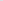 Информация по исполнению целевых показателей муниципальной программы: Реализации мероприятий муниципальной программы:- позволила ускорить рабочие процессы пользователей, так же обеспечить их стабильным доступом в интернет;-обеспечить бесперебойную работу локальной вычислительной сети и сетевого оборудования;  -обеспечить пользователей индивидуальным телефонными аппаратами современной печатно-сканирующей оргтехникой;-повысить качества и оперативность предоставления муниципальных услуг;-обеспечение для организаций и граждан доступа к муниципальным информационным ресурсам и сервисам в электронном виде;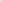 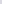 -повышение эффективности деятельности органов местного самоуправления;-обеспечение электронного документооборота органов местного самоуправления;По результатам оценки эффективности муниципальная программа признается высоко эффективной, так как   интегральная оценка эффективности муниципальной программы составила -1,0.12. Муниципальная программа «Обеспечение доступным и комфортным жильем»Муниципальная программа муниципального образования «Гиагинский район» «Обеспечение доступным и комфортным жильем и коммунальными услугами» утверждена постановлением главы муниципального образования «Гиагинский район» от 16 декабря 2019 года № 341. Реализация мероприятий данной муниципальной программы осуществляется по 4 подпрограммам:1. «Обеспечение жильем молодых семей»;2. «Обеспечение инженерной инфраструктурой земельных участков, выделя-емых семьям, имеющим трех и более детей»;3. «Обеспечение жилыми помещениями детей-сирот, детей, оставшихся без попечения родителей, лиц из числа детей-сирот и детей, оставшихся без попечения родителей»;4. «Капитальный ремонт многоквартирных домов в МО «Гиагинский район».          Уточненный объем финансирования муниципальной программы на 2020 год составил 10 948,1 тыс. рублей, фактически освоено средств 10 948,1 тыс. рублей, или 100 %.  В рамках программы «Обеспечение жильем молодых семей» на учете в МО «Гиагинский район», в качестве нуждающихся в улучшении жилищных условий, по состоянию на 31.12.2020 года состояло 29 молодых семей, в 2020 году планировалось улучшить жилищные условия 6 молодым семьям.В 2020 году были проведены мероприятия по консультированию граждан, приему и оформлению документов по улучшению жилищных условий молодых семей, подали документы 11 молодых семе, поставлено на учет 8 молодых семей. Выданы свидетельства о праве на получение социальной выплаты на приобретение жилого помещения или создания объекта индивидуального жилищного строительства 5 молодым семьям на общую сумму 4046,3 тыс. руб.По подпрограмме «Обеспечение инженерной инфраструктурой земельных участков, выделяемых семьям, имеющим трех и более детей» мероприятия, не проводилось и бюджетных средств по данной подпрограмме в 2020 году не планировалось. По состоянию на 31.12.2020 года на учете в качестве семей, имеющих трех и более детей, для дальнейшего получения земельных участков в администрации МО «Гиагинский район» числится 2 семьи, на начало года было 3, в 2020 году снята с учета 1 семья. В рамках подпрограммы «Обеспечение жилыми помещениями детей-сирот, детей, оставшихся без попечения родителей, лиц из числа детей-сирот и детей, оставшихся без попечения родителей» выполнены следующие мероприятия:МО «Гиагинский район» в соответствии с Соглашением №10-06/2020 от 03.02.2020 года о предоставлении субвенции из республиканского бюджета Республики Адыгея бюджету муниципального образования «Гиагинский район» на обеспечение жильем детей-сирот и детей, оставшихся без попечения родителей, лиц из числа детей-сирот и детей, оставшихся без попечения родителей, была выделена субвенция в размере 6142,7 тыс. руб. На указанную субвенцию было приобретено 5 жилых помещений (однокомнатных квартир) на общую сумму 5601,8 тыс. руб.Все приобретенные жилые помещения были предоставлены детям-сиротам по договорам найма сроком на 5 лет. В рамках подпрограммы «Капитальный ремонт многоквартирных домов в МО «Гиагинский район» в 2020 году региональным оператором, НО «АР фонд капремонта МКД» проведен капитальный ремонт в 5-и многоквартирных домах:- ст. Гиагинская, ул. М. Горького, 9 - замена кровельного покрытия с волнистых асбестоцементных листов на покрытие из профнастила, с частичной заменой обрешетки, капитальный ремонт отмостки, капитальный ремонт фасада (цоколь); - ст. Гиагинская, ул. М. Горького, 7-усиление фундамента МКД, капи-тальный ремонт отмостки, стяжка стен; - ст. Гиагинская, ул. М. Горького, 11-замена кровельного покрытия с волнистых асбестоцементных листов на покрытие из профнастила, с частичной заменой обрешетки, капитальный ремонт отмостки;- ст. Гиагинская, ул. Ленина, 351-переустройство плоской кровли в шатровую;-п. Новый, ул. Мира, 4-замена кровельного покрытия с волнистых асбесто-цементных листов на покрытие из профнастила, с частичной заменой обрешетки.   По подпрограмме была предусмотрена субсидия для со финансирования работ по капитальному ремонту многоквартирных домов в соответствии с Соглашением от 14 декабря 2020 года «О предоставлении из бюджета муниципального образования «Гиагинский район» Некоммерческой организации «Адыгейский Республиканский фонд капитального ремонта общего имущества в многоквартирных домах» (НО «АР Фонд капремонта МКД») на возмещение затрат (недополученных доходов), в связи с выполнением работ по капитальному ремонту МКД на территории МО «Гиагинский район» в сумме 1300 тыс. рублей. Субсидия перечислена в полном объеме.Сведения о достижении значений целевых показателей муниципальной программы в таблице: По результатам оценки эффективности муниципальная программа признается умеренно эффективной, так как интегральная оценка эффективности муниципальной программы составила - 0,88.13. Муниципальная программа «Улучшение демографической ситуации на территории муниципального образования «Гиагинский район»Муниципальная программа муниципального образования «Гиагинский район» «Улучшение демографической ситуации на территории муниципального образования «Гиагинский район» утверждена Постановлением главы муниципального образования «Гиагинский район» от 19 декабря 2019 №356. Цель муниципальной программы является улучшение демографической ситуации на территории муниципального образования «Гиагинский район» и в рамках муниципальной программы решаются задачи по укреплению института семьи и повышению статуса семьи в обществе, пропаганде здорового образа жизни, повышению авторитета материнства и отцовства и др.В 2020 году фактический объем бюджетных ассигнований из бюджета МО «Гиагинский район» на реализацию мероприятий данной программы составил 186,5 тыс. руб., что составило 96,9% от уточненного планового годового объема.  	  В 2020 году были проведены мероприятия:-  по укреплению института семьи и повышению статуса семьи в обществе: «День матери», «День защиты детей», чествовали семьи у которых родился 3 ребенок и боле;-  пропаганде здорового и активного образа жизни - «День семьи, любви и верности»;  -  повышению авторитета материнства, отцовства и детства-«Молодая семья»; 		В области укрепления института семьи и повышения статуса семьи в обществе проводились классные часы и беседы в общеобразовательных учреждениях Управления образования администрации МО «Гиагинский район» на темы: «Брак-это ответственно», «Развод-страдают взрослые и дети», «Здоровые родители-здоровые дети».		В области пропаганды авторитета материнства, отцовства и детства ГБУЗ РА «Гиагинская центральная районная больница» проводились мероприятия, направленные на профилактику абортов, снижения числа преждевременных родов и повышению рождаемости. Сведения о достижении значений целевых показателей (индикаторов) муниципальной программы представлены в таблице: 	   По результатам оценки эффективности муниципальная программа признается не эффективной, так как оценка эффективности муниципальной программы составила -  0,6. 14. Муниципальная программа «Социальная помощь малоимущим гражданам и другим категориям граждан» Муниципальная программа муниципального образования «Гиагинский район» «Социальная помощь малоимущим гражданам и другим категориям граждан» утверждена постановлением главы муниципального образования «Гиагинский район» от 16 декабря 2019 года № 338. Целью муниципальной программы являются повышение качества условий проживания ветеранов ВОВ, зарегистрированных на территории МО «Гиагинский район».На реализацию основных мероприятий в рамках вышеуказанной программы в 2020 году было предусмотрено финансирование из бюджета муниципального образования «Гиагинский район» в сумме 50,0 тыс. рублей. Ежегодно проводятся ремонтные работы по улучшению жилищных условий ветеранов Великой Отечественной войны.В 2020 году в квартирах двух ветеранов ВОВ: Достова Ивана Еремеевича, проживающего по адресу: ст. Гиагинская, ул. Международная, д. 20, кв. 2 и ветерана ВОВ Находкиной Веры Петровны, проживающей по адресу: ст. Гиагинская, ул. Братская, д. 69, были заменены оконные блоки. Все мероприятия выполнены в полном объеме.По результатам оценки эффективности муниципальная программа признается высоко эффективной, так как оценка эффективности муниципальной программы составила -1.15. Ведомственная целевая программа «Регулирование имущественных отношений» Постановлением главы муниципального образования «Гиагинский район» от 19 декабря 2019 года № 360 утверждена ведомственная целевая программа «Регулирование имущественных отношений» на 2020-2024 годы.Основными задачами данной программы являются: эффективное управление, распоряжение имуществом, которое находится в муниципальной собственности муниципального образования «Гиагинский район».На реализацию мероприятий ведомственной целевой программы «Регулирование имущественных отношений» на 2020-2024 годы в 2020 году было предусмотрено финансовых средств в сумме 6256,0 тыс. руб., фактическое исполнение на 31.12.2020 год составило 5708,1 тыс. руб. или 91,2 %.Сведения по исполненную мероприятий и объемы финансирования представлены в таблице:СВЕДЕНИЯ 
об исполнении показателях (индикаторах) ведомственной целевой  за 2020 годПо результатам оценки эффективности муниципальная программа признается умеренно эффективной, так как интегральная оценка эффективности муниципальной программы составила -63. (интегральная оценка =80>63>50)Из 15 муниципальных программ, реализуемых в 2020 году, признаны: высокоэффективными – 7 программ:1. «Развитие образования»;2. «Управление муниципальными финансами»;3.  «Энергосбережение и повышение энергетической эффективности»;4.  «Развитие сельского хозяйства и комплексное развитие сельских территорий»;5. «Защита населения и территории от чрезвычайных ситуаций природного и техногенного характера, обеспечение пожарной безопасности и безопасности людей на водных объектах на территории муниципального образования «Гиагинский район»;6.  «Социальная помощь ветеранам ВОВ 1941-1945 годов»;7.  «Развитие информатизации».умеренно эффективными – 5 программы:1.  «Развитие культуры и искусства»;2.  «Развитие физической культуры и спорта»;3.  «Доступная среда»;4.  «Обеспечение доступным и комфортным жильем и коммунальными услугами»;    5.   «Регулирование имущественных отношений».не эффективными –3программы:1.  «Развитие молодежной политики»;    2. «Улучшение демографической ситуации на территории МО «Гиагинский район»;3.  «Обеспечение безопасности дорожного движения.Несмотря на то, что по результатам проведенной оценки, реализация 3-х муниципальных программ за 2020 год признана неэффективной, стоит отметить, что бюджетные ассигнования освоены в полном объеме, с введением ограничительных мер по распространению новой коронавирусной инфекции COVID-19, был наложен запрет на проведение массовых мероприятий до конца 2020 года, что и повлияло на низкое исполнение целевых показателей и мероприятий муниципальных  программ. Мероприятия данных муниципальных программ реализуются по социальному направлению: «Повышение качества жизни и безопасности жизнедеятельности населения», поэтому предлагается дальнейшая реализация муниципальных программ с учетом предложений которые ниже указаны.Предложения по дальнейшей реализации муниципальных программ1. При формировании муниципальных программ необходимо руководст-воваться Порядком принятия решений о разработке муниципальных программ МО «Гиагинский район» их формировании, реализации, проведения оценки эффективности и ее критериях», утвержденного  постановлением  главы МО «Гиагинский район» от 18.11.2019 года № 312,  а так же  Положением о разработке, утверждении и реализации ведомственных целевых программ субъектов бюджетного планирования муниципального образования «Гиагинский район», утвержденного постановления главы  МО «Гиагинский район» 12.12.2013г.  № 159. 2.  Необходимо ответственным исполнителям муниципальных программ:- осуществлять своевременную корректировку ресурсного обеспечения в соответствии с реализуемыми мероприятиями;- при уточнении объема финансового обеспечения, при необходимости подлежат уточнению и основные параметры муниципальной программы;- цели, задачи, ожидаемые результаты, основные мероприятия должны быть взаимоувязаны с целевыми показателями;- при ходе реализации муниципальной программы необходимо корректировать значения целевых показателей с учетом их фактического выполнения за предыдущие периоды, кроме того, в рамках программы должна быть увязка между реализацией мероприятий и результатами их реализации, выраженными через целевые показатели;- ежеквартально исполнителям проводить мониторинг (анализ) реализации муниципальной программы.3. В целях повышения эффективности реализации и уровня управления муниципальными программами необходимо:        - структурным подразделениям администрации муниципального образования «Гиагинский район», являющимся ответственными исполнителями муниципальных программ, в рамках взаимодействия с отраслевыми Министерствами (ведомствами) Республики Адыгея, необходимо рассмотреть возможность участия в региональных проектах (мероприятиях), посредством формирования муниципальных проектов и включения мероприятий в муниципальные программы;- при формировании целевых показателей муниципальных программ целесообразно включать показатели, увязанные с Указом Президента Российской Федерации от 28 апреля 2008 года № 607 и Указом Президента Российской Федерации от 07 мая 2018 года № 204, а также учитывать приоритетные направления, отраженные в государственных программах.Руководитель отдела экономического   развития и торговли                                                                                           И.В. Файчук      Приложение 1Сведения об объемах финансирования (о выполнении расходных обязательств) муниципальных       программ МО «Гиагинский район» за 2020 г.             (тыс. руб.)Управляющая делами   Совета народных депутатов муниципального образования «Гиагинский район                                          Е.Н. Деркачева    Приложение 2Результаты реализации муниципальных программ и оценка их эффективности за 2020 год Управляющая делами Совета народных депутатов муниципального образования «Гиагинский район»                                                                                                   Е.Н. Деркачева АДЫГЭ РЕСПУБЛИКЭМКIЭМуниципальнэ образованиеу «Джэджэ районным» инароднэ депутатхэм я СоветРЕСПУБЛИКА АДЫГЕЯСовет народных депутатов муниципального образования «Гиагинский район»№ п/пНаименование программы, наименование показателяИсточник получения информацииЕд. изм.    Значение целевых показателей (индикаторов) 2020 годЗначение целевых показателей (индикаторов) 2020 годЗначение целевых показателей (индикаторов) 2020 годЗначение целевых показателей (индикаторов) 2020 годЗначение целевых показателей (индикаторов) 2020 год№ п/пНаименование программы, наименование показателяИсточник получения информацииЕд. изм.    планфакт    % исполненияПоясненияПояснения1Уровень доступности дошкольного образования для детей в возрасте от полутора до трех летСтат отчет 85-к%9491,1697,0242 воспитанника от 1,5 лет до 3 лет получают образовательные услуги, 104 ребенка в возрасте от 1,5 до 3 лет поставлены на учет для предостав-ления места, 22 ребенка в возрасте от 1,5 до 3 лет обеспечены местом в дошкольной образова-тельной организации242 воспитанника от 1,5 лет до 3 лет получают образовательные услуги, 104 ребенка в возрасте от 1,5 до 3 лет поставлены на учет для предостав-ления места, 22 ребенка в возрасте от 1,5 до 3 лет обеспечены местом в дошкольной образова-тельной организации2Количество дополнительных мест в образовательных организациях, осу-ществляющих деятельность по обра-зовательным программам дошкольного образованияПроектная документациякол-во мест---Запланировано на 2021 год строительство 2-х детских садиковЗапланировано на 2021 год строительство 2-х детских садиков3Доля организаций, в которых оценка деятельности руководителей и основ-ных категорий работников дошколь-ного образования осуществляется на основании показателей эффективности деятельности.Приказ МО и Н РА №162 от 07.02.2020 года%1001001004Численность воспитанников организаций дошкольного образования в расчете на 1 педагогического работникаСтат. отчет 85-к Чел.12,410,584,71419 воспитанников, 135 педагогических работников1419 воспитанников, 135 педагогических работников5Отношение среднемесячной заработной платы педагогических работников учреждений дошкольного образования к среднемесячной зара-ботной плате работников общеобра-зовательных учреждений в Республике АдыгеяСтат отчет ЗП образование за 2020 год%100103,9103,9 6Количество услуг психолого-педагогической, методической и консультативной помощи родителям (законным представителям) детей, а также гражданам, желающим принять на воспитание в свои семьи детей, оставшихся без попечения родителей.Информационные справки ООтыс.  ед.1,52,143142,97Доля граждан, положительно оценивших качество услуг психолого-педагогической, методической и консультативной помощи.анкетирование родителей, обратившихся за консульта-цией%5598178,28Доля педагогических работников, прошедших добровольную независимую оценку квалификации.Соглашение о реализации региональных проектов на территории МО Гиагинский район» №12 от 30.06.2020 года%50В связи с пандемией независимая оценка квалификации  педагогов была отмененаВ связи с пандемией независимая оценка квалификации  педагогов была отменена9Доля педагогических работников муниципальных дошкольных образовательных организаций, имеющих первую или высшую квалификационные категории, в общей численности педагогических  работников дошкольных образовательных организацийПриказы МО и Н РА № 305 от 8.02.20 г., №490 от 27.03.20г.,№ 845 от 15.07.20г., №960от28.07.20г., №1460 от 8.10.20г.,  №1642 от 03.11.20г., №1875 от 30.11.20г., № 2036 от 24.12.20г%3840105,3105,3№ п/пНаименование программы, наименование показателяИсточник получения информацииЕд. изм.    Значение целевых показателей (индикаторов) 2020 годЗначение целевых показателей (индикаторов) 2020 годЗначение целевых показателей (индикаторов) 2020 годЗначение целевых показателей (индикаторов) 2020 годЗначение целевых показателей (индикаторов) 2020 год№ п/пНаименование программы, наименование показателяИсточник получения информацииЕд. изм.    планфактфакт    % испол.Пояснения1Удельный вес получа-телей государственной услуги из числа выпускников 9-х классов, получивших аттестат об основном общем образова-нии, в общем количестве получателей государственной услуги из числа выпускников 9-х классов.Постановление Правительства РФ № 842 от 10.06.23020 года%989899,7101,73 Результаты промежуточной аттестации были признаны результатами ГИА-9 и явились основанием для выдачи аттестатов об основном общем образования. Один обучаю-щий 9 класса МБОУ СОШ №2 им. А Асеева и Ю. Голикова не явился на итоговое собесе-дование по русскому языку по неуважительной причине, вследствие чего не получил допуск к ГИА. Из 307 обучающихся допущено 3062Удельный вес получателей государственной услуги из числа выпускников 11-х классов, получивших по результатам ЕГЭ по двум обязательным предметам средний балл не ниже 50, в общем количестве получателей государственной услуги из числа выпускников 11-х классов.Постановление Правительства РФ № 842 от 10.06.23020 года%100100100100Результаты промежуточной аттестации были признаны результатами ГИА-11 и явились основанием для выдачи аттестатов о среднем общем образования. 3Удельный вес численности обучающихся общеобразовательных учреждений, которые обучаются по новым федеральным государственным образовательным стандартамРаспоряжение Правительства РФ № 1507-р от 07.09.2010 год%909096,8107,56 В 2020 году по ФГОС обучались 3627обучающихся из 3746 (без 11 класса)4Удельный вес численности учителей в возрасте до 35 лет в общей численности учителей общеобразовательных учрежденийСтат отчет ОО-1%222224,2110281 пед. работник, 68 в возрасте до 35 лет 5Число общеобразовательных организаций, расположенных в сельской местности и малых городах, обновивших материально-техническую базу для реализации основных и дополнительных общеобразовательных программ цифрового, естественнонаучного и гуманитарного профилейСоглашение о реализации региональных проектов на территории МО «Гиагинский район» №12 от 30.06.2020 гТыс. ед.0,0020,0020,002100100 %1 сентября 2020 года на базе  СОШ 8 и 9 открыты Центры цифрового и гуманитарного профилей «Точка роста»6Численность обучающихся, охваченных основными и дополнительными общеобразовательными программами цифрового, естественнонаучного и гуманитарного профилейДанные системы НавигаторТыс. чел.1,1851,1851,1851007Численность обучающихся, вовлеченных в деятельность общественных объединений на базе образовательных организаций общего образованияИнформационные справки ОО, данные сайта РДШЧел.300300515171,67 515 добровольцев школьных волонтерских отрядов; 3529 (369 зарегистрированы на сайте РДШ)8Доля педагогических работников, прошедших добровольную независимую оценку квалификации.Соглашение о реализации региональных проектов на территории МО «Гиагинский район» №12 от 30.06.2020 года%33-0В связи с пандемией независимая оценка квалификации  педагогов была отменена9Число обучающихся обще-образовательных учреждений в расчете на 1 педагогического работникаСтат отчет ОО-1Чел.11,711,713,3113,683746 учеников, 281 педагогический работник10Отношение средней зара-ботной платы педагогических работников общеобразователь-ных организаций к средне-месячной заработной плате в Республике АдыгеяСтат. отчет ЗП-образование за 2020 год%100100101,6101,611Доля муниципальных обще-образовательных организаций, в которых оценка деятель-ности руководителей и основ-ных категорий работни-ков осуществляется на основании показателей эффективности деятельности Приказ МО и Н РА № 162 от 07.02.2020 г%100100100100 12Удельный вес численности обучающихся по программам общего образования, участву-ющих во Всероссийской олимпиаде школьников на  муниципальном уровне.Приказ УО № 50 от12.02.2021 г.%373728,376,49 %1061 участник, из 3746 обучающихся (низкая мотивация обучающихся)13Создание в общеобразо-вательных организациях, расположенных в селььской местности, условий для занятия физической культурой и спортом (накопительным итогом)Соглашение о реализа-ции регио-нальных проектов на территории МО «Гиагинский район» №12 от 30.06.2020 годаЕд.111100Ремонт спортивного зала МБОУ СОШ №12№ п/пНаименование программы, наименование показателяИсточник получения информацииЕд. изм.    Значение целевых показателей (индикаторов) 2020 годЗначение целевых показателей (индикаторов) 2020 годЗначение целевых показателей (индикаторов) 2020 годЗначение целевых показателей (индикаторов) 2020 годЗначение целевых показателей (индикаторов) 2020 год№ п/пНаименование программы, наименование показателяИсточник получения информацииЕд. изм.    планфакт    % исполн.    % исполн.Пояснения1Удельный вес численности детей в возрасте от 5 до 18 лет, получающих услуги дополнительного образования, в общей численности детей этого возраста.Данные системы Навигатор%7070100 %100 %3787 детей охвачены доп образованием из 54102Доля детей в возрасте от 5 до 18 лет, обучающихся по дополнительным общеобразовательным программам, использующих сертификаты  персонифицированного финансирования дополнительного образования детей.Данные системы Навигатор%32,750152,9152,92720 сертификатом на 5410 детей в возрасте от 5  до 18 лет3Число обучающихся по программам дополнительного образования в расчете на 1 педагогического работника.Стат отчет 1-ДОПЧел.4542,895,12702 обучающихся в ЦДТ,  на 63 педагога (18 по основному месту работы и 45 внешних совместителей)2702 обучающихся в ЦДТ,  на 63 педагога (18 по основному месту работы и 45 внешних совместителей)4Отношение среднемесячной заработной платы педагогических работников организаций дополнительного образования детей к среднемесячной заработной плате учителей по Республике АдыгеяСтат отчет ЗП — образование за 2020 год%100100,8100,85Доля учреждений дополни-тельного образования, в кото-рых оценка деятельности руководителей и педагогов осуществляется на основании показателей эффективности деятельности.Приказ МО и Н РА № 162 от 07.02.2020 года%1001001006Удельный вес численности обучающихся, участвующих в спортивных конкурсах, турни-рах и конкурсах различного уровня к общему количеству детей, посещающих образова-тельные организацииОтчет ДЮСШ и ЦДТ по МЗ%429,622,9333 участника из 3437 обучающихся; большинство мероприятий было отменено в связи с пандемией333 участника из 3437 обучающихся; большинство мероприятий было отменено в связи с пандемией7Доля детей в возрасте от 5 до 18 лет, охваченных дополни-тельными общеобразователь-ными программами техни-ческой и естественнонаучной направленностейДанные системы Навигатор%1835194,4Увеличение охвата в связи с открытием Центров «Точка роста» (1337 из 3787Увеличение охвата в связи с открытием Центров «Точка роста» (1337 из 37878Количество разработанных и внедренных разноуровневых (ознакомительный, базовый, продвинутый) программ дополнительного образования.Данные системы Навигатор, реестр дополнительных общеразвивающих программ (утвержден 04.12.2020 года руководителем РМЦ РЦ ДОД)Ед.221009 Количество реализуемых дополнительных общеобра-зовательных программ в сетевой форме с исполь-зованием ресурсов образова-тельных организацийДоговор о сетевом взаимодействии Ед.12200Договор о сетевом взаимодействии между СОШ №9 и 10 №1 от 20.10.2020 года, между СОШ №8 и 6 №1 от 19.10.2020 годаУвеличение  в связи с открытием Центров «Точка роста»Договор о сетевом взаимодействии между СОШ №9 и 10 №1 от 20.10.2020 года, между СОШ №8 и 6 №1 от 19.10.2020 годаУвеличение  в связи с открытием Центров «Точка роста»10Количество разработанных и внедренных дистанционных курсов дополнительного образования детей. (не менее 3 программ по каждой направ-ленности ДОД, за исключе-нием физкультурно-спортив-ной)Утвержден-ные прог-раммы курсовЕд.1212100реестр дополнительных общеразвивающих программ (утвержден 04.12.2020 года руководителем РМЦ РЦ ДОД)реестр дополнительных общеразвивающих программ (утвержден 04.12.2020 года руководителем РМЦ РЦ ДОД)11Доля педагогических работников, прошедших добровольную независимую оценку квалификации.Соглашение о реализации региональных проектов на территории МОГиагинский район» №12 от 30.06.2020 %00N п/пЦелевой показатель (индикатор) Ед.изм.Значения целевых показателей (индикаторов) муниципальной программы, подпрограммыЗначения целевых показателей (индикаторов) муниципальной программы, подпрограммыЗначения целевых показателей (индикаторов) муниципальной программы, подпрограммыОбоснование отклонений значений показателя (индикатора) на конец отчетного года (при наличии)% исполненияN п/пЦелевой показатель (индикатор) Ед.изм.Год, предшествую-щий отчетномуОтчетный год (2020)Отчетный год (2020)Обоснование отклонений значений показателя (индикатора) на конец отчетного года (при наличии)% исполненияN п/пЦелевой показатель (индикатор) Ед.изм.Год, предшествую-щий отчетномуПланФактОбоснование отклонений значений показателя (индикатора) на конец отчетного года (при наличии)% исполнения12345678Муниципальная программа МО «Гиагинский район» «Развитие культуры и искусства»Муниципальная программа МО «Гиагинский район» «Развитие культуры и искусства»Муниципальная программа МО «Гиагинский район» «Развитие культуры и искусства»Муниципальная программа МО «Гиагинский район» «Развитие культуры и искусства»Муниципальная программа МО «Гиагинский район» «Развитие культуры и искусства»Муниципальная программа МО «Гиагинский район» «Развитие культуры и искусства»Муниципальная программа МО «Гиагинский район» «Развитие культуры и искусства»Подпрограмма 1 «Сохранение и развитие культурно-досуговой деятельности»Подпрограмма 1 «Сохранение и развитие культурно-досуговой деятельности»Подпрограмма 1 «Сохранение и развитие культурно-досуговой деятельности»Подпрограмма 1 «Сохранение и развитие культурно-досуговой деятельности»Подпрограмма 1 «Сохранение и развитие культурно-досуговой деятельности»Подпрограмма 1 «Сохранение и развитие культурно-досуговой деятельности»Подпрограмма 1 «Сохранение и развитие культурно-досуговой деятельности»1.1.Количество посетителей досуговых мероприятийТыс.чел245,8167,0167,9В связи с увеличением количества посетителей культурно-досуговых мероприятий, прово-димых в онлайн режиме.100,5Подпрограмма 2 «Сохранение и развитие библиотечного обслуживания»Подпрограмма 2 «Сохранение и развитие библиотечного обслуживания»Подпрограмма 2 «Сохранение и развитие библиотечного обслуживания»Подпрограмма 2 «Сохранение и развитие библиотечного обслуживания»Подпрограмма 2 «Сохранение и развитие библиотечного обслуживания»Подпрограмма 2 «Сохранение и развитие библиотечного обслуживания»Подпрограмма 2 «Сохранение и развитие библиотечного обслуживания»2.1Количество посетителей библиотекТыс.чел66,766,566,55В связи с ремонтом в Центральной районной библиотеке в 2020 был увеличен план посещений других библиотек. Так же повышение посетителей было вызвано онлайн провождением мероприятий.100,1Подпрограмма 3 «Сохранение и развитие музейного дела»Подпрограмма 3 «Сохранение и развитие музейного дела»Подпрограмма 3 «Сохранение и развитие музейного дела»Подпрограмма 3 «Сохранение и развитие музейного дела»Подпрограмма 3 «Сохранение и развитие музейного дела»Подпрограмма 3 «Сохранение и развитие музейного дела»Подпрограмма 3 «Сохранение и развитие музейного дела»3.1Количество посетителей музеяТыс.чел9,63,93,84В связи с ограни-чительными мерами из-за пандемии.99,7Подпрограмма 4 «Сохранение и развитие дополнительного образования в сфере культура»Подпрограмма 4 «Сохранение и развитие дополнительного образования в сфере культура»Подпрограмма 4 «Сохранение и развитие дополнительного образования в сфере культура»Подпрограмма 4 «Сохранение и развитие дополнительного образования в сфере культура»Подпрограмма 4 «Сохранение и развитие дополнительного образования в сфере культура»Подпрограмма 4 «Сохранение и развитие дополнительного образования в сфере культура»Подпрограмма 4 «Сохранение и развитие дополнительного образования в сфере культура»4.1Количество обучающихсяЧел.378360364Увеличение кон-тингента обучающихся связано с агитационной работой препода-вателей, направленной на ориентирование детей к обучению по пред-профессиональ-ным программам.101,1Подпрограмма 5«Сохранение и развитие театрального дела»Подпрограмма 5«Сохранение и развитие театрального дела»Подпрограмма 5«Сохранение и развитие театрального дела»Подпрограмма 5«Сохранение и развитие театрального дела»Подпрограмма 5«Сохранение и развитие театрального дела»Подпрограмма 5«Сохранение и развитие театрального дела»Подпрограмма 5«Сохранение и развитие театрального дела»5.1Количество зрителейТыс.чел2,22,40,9На основании постановления от 27 ноября 2019г. №316 муниципальное бюд-жетное учреждение культуры «Театр юного зрителя» был реоргани-зован и присоединен к МБУК «МЦНК».37,5№ п/пЦелевой показатель (индикатор)Ед.изм.Значения целевых показателей (индикаторов) муниципальной программы, подпрограммыЗначения целевых показателей (индикаторов) муниципальной программы, подпрограммыЗначения целевых показателей (индикаторов) муниципальной программы, подпрограммыЗначения целевых показателей (индикаторов) муниципальной программы, подпрограммыПримечание№ п/пЦелевой показатель (индикатор)Ед.изм.2019202020202020Примечание№ п/пЦелевой показатель (индикатор)Ед.изм.2019ПланФакт%исполн.Примечание1Доля муниципальных учреждений и организаций, расчеты за тепловую энергию которыми осуществляются с  использованием приборов учета, в общем объеме тепловой энергии, потребляемой (используемой) муни-ципальными учреждениями и организациями%1001001001001Доля муниципальных учреждений и организаций, расчеты за воду которыми осуществляются с  использованием приборов учета, в общем объеме воды, потребляемой (используемой) муниципальными учреждениями и организациями.%1001001001002.Снижение объемов потребления всех видов энергетических ресурсов муниципальными учреждениями- удельной величины потребления электрической энергии муниципаль-ными учреждениями и организациями, расчеты за которую осуществляются с использованием приборов учета и с применением расчетных способовкВт/ч на 1 человека населения в %33,1Снижение на  2% к предшествующему году27,382,5Снижение объемов -17,5%2.Снижение объемов потребления всех видов энергетических ресурсов муниципальными учреждениями- удельной величины потребления тепловой энергии муниципальными учреждениями и организациями, расчеты за которую осуществляются с использованием приборов учета и с применением расчетных способовГкал на 1 кв. метр общей площади в %0,04Снижение на  2% к предшествующему году0,0375Снижение объемов -25,0%2.Снижение объемов потребления всех видов энергетических ресурсов муниципальными учреждениями- удельной величины потребления воды муниципальными учреждениями и организациями, расчеты за которую осуществляются с использованием приборов учета и с применением расчетных способовкуб. метров на 1 человека населения в %0,58Снижение на  2% к предшествующему году0,586,2Снижение объемов -13,79%2.Снижение объемов потребления всех видов энергетических ресурсов муниципальными учреждениями- удельной величины потребления природного газа муниципальными учреждениями и организациями, расчеты за который осуществляются с использованием приборов учета и с применением расчетных способовкуб. метров на 1 человека населения %22,6Снижение на  2% к предшествующему году22,499,1Снижение объемов -0,2%№ п/пЦелевой показатель (индикатор) (наименование)Ед. изм.Значения целевых показателей (индикаторов) муниципальной программы, подпрограммыЗначения целевых показателей (индикаторов) муниципальной программы, подпрограммыЗначения целевых показателей (индикаторов) муниципальной программы, подпрограммыЗначения целевых показателей (индикаторов) муниципальной программы, подпрограммы№ п/пЦелевой показатель (индикатор) (наименование)Ед. изм.2019 год, предшествую.2020 год2020 год%исполнения№ п/пЦелевой показатель (индикатор) (наименование)Ед. изм.2019 год, предшествую.ПланФакт%исполнения12345671. Подпрограмма «Поддержка молодежной политики» 1. Подпрограмма «Поддержка молодежной политики» 1. Подпрограмма «Поддержка молодежной политики» 1. Подпрограмма «Поддержка молодежной политики» 1. Подпрограмма «Поддержка молодежной политики» 1. Подпрограмма «Поддержка молодежной политики» 1. Подпрограмма «Поддержка молодежной политики» 1.1Количество молодёжи, участвующей в реализации районных мероприятияхчеловек070052074,31.2Количество молодёжи, участвующей в реализации мероприятий по допризывной подготовкечеловек015090601.3Количество детей и молодёжи, вовлечённых в военно-патриотические мероприятия, в возрасте до 25 летчеловек012090751.4Количество молодых семей, участвующих в районных мероприятиях в возрасте от 18 до 35 летчеловек684502. подпрограмма «Профилактика правонарушений, борьба с преступностью и обеспечение безопасности граждан в муниципальном образовании «Гиагинский район» 2. подпрограмма «Профилактика правонарушений, борьба с преступностью и обеспечение безопасности граждан в муниципальном образовании «Гиагинский район» 2. подпрограмма «Профилактика правонарушений, борьба с преступностью и обеспечение безопасности граждан в муниципальном образовании «Гиагинский район» 2. подпрограмма «Профилактика правонарушений, борьба с преступностью и обеспечение безопасности граждан в муниципальном образовании «Гиагинский район» 2. подпрограмма «Профилактика правонарушений, борьба с преступностью и обеспечение безопасности граждан в муниципальном образовании «Гиагинский район» 2. подпрограмма «Профилактика правонарушений, борьба с преступностью и обеспечение безопасности граждан в муниципальном образовании «Гиагинский район» 2. подпрограмма «Профилактика правонарушений, борьба с преступностью и обеспечение безопасности граждан в муниципальном образовании «Гиагинский район» 2.1Количество молодых людей, охваченных мероприятиями по формированию здорового образа жизни, профилактике наркомании, табакокурения и алкоголизма в молодёжной средечеловек0250240962.2Увеличение вовлечения детей и подростков, состоящих на учете в комиссии по делам несовершеннолетних (далее КДН) и отделе по профилактике детских правонарушений (далее ПДН) в различные мероприятия спортивной направленности человек2610111102.3Количество молодёжи, участвующей в реализации мероприятий программычеловек070052074,33. подпрограмма «Укрепление межнациональных и межконфессиональных отношений на территории муниципального образования «Гиагинский район» 3. подпрограмма «Укрепление межнациональных и межконфессиональных отношений на территории муниципального образования «Гиагинский район» 3. подпрограмма «Укрепление межнациональных и межконфессиональных отношений на территории муниципального образования «Гиагинский район» 3. подпрограмма «Укрепление межнациональных и межконфессиональных отношений на территории муниципального образования «Гиагинский район» 3. подпрограмма «Укрепление межнациональных и межконфессиональных отношений на территории муниципального образования «Гиагинский район» 3. подпрограмма «Укрепление межнациональных и межконфессиональных отношений на территории муниципального образования «Гиагинский район» 3. подпрограмма «Укрепление межнациональных и межконфессиональных отношений на территории муниципального образования «Гиагинский район» 3.1Количество вовлечённой молодёжи в мероприятия, направленные на укрепление межнациональных отношенийчеловек2752002001003.2Количество тематических материалов в средствах массовой информации, направленных на сохранение межнационального согласиячеловек10310В 3 раза№ п/пЦелевой показатель (индикатор) (наименование)Ед. изм.Значения целевых показателей (индикаторов) муниципальной программы, подпрограммыЗначения целевых показателей (индикаторов) муниципальной программы, подпрограммыЗначения целевых показателей (индикаторов) муниципальной программы, подпрограммыЗначения целевых показателей (индикаторов) муниципальной программы, подпрограммы№ п/пЦелевой показатель (индикатор) (наименование)Ед. изм.2019 год, 2020 год2020 год2020 год№ п/пЦелевой показатель (индикатор) (наименование)Ед. изм.2019 год, ПланФакт% испол.1234561.1доля граждан Гиагинского района занимающихся физической культурой и спортом от общего количества жителей района%384343,7101,61.2охват детей и подростков, занимающихся физической культурой и спортом от общего количества детей%535519,134,71.3уровень обеспеченности плоскостными спортивными сооружениями%373838100N п/пЦелевой показатель (индикатор) (наименование)Ед. изм.Отчетный год 2020Отчетный год 2020Отчетный год 2020Отчетный год 2020N п/пЦелевой показатель (индикатор) (наименование)Ед. изм.ПланФакт% исполнения1234561.Рост валовой продукции сельского хозяйства в хо-зяйствах всех категорийтыс. руб.5186,55748,3110,8 прирост составил 10,8 %2.Рост валовой продукции растениеводства в хозяй-ствах всех категорийтонн3252,23654,2112,4 прирост составил 12,4 %3.Рост валовой продукции животноводства в хозяй-ствах всех категорийтонн1934,32094,1108,3 прирост составил 8,3 %4.Рост поголовья сельско-хозяйственных животных в хозяйствах всех категорийгол16494,0016760,0101 прирост составил 1,6%5.Доведение уровня обеспеченности инженерной инфра-структуройкм15,4615,46100 выполнен в полном объеме6.Улучшение жилищных условий граждан, проживающих на сельских территорияхКол. семей11100 выполнен в полном объемеНаименованиеЕд. измУточненный объем финанси-рования Факт объемосвоенных финансов. средств% исполн енияПримечание, поясненияМероприятие  (Замена устаревшей компьютерной техники и оргтехники)Мероприятие  (Замена устаревшей компьютерной техники и оргтехники)Мероприятие  (Замена устаревшей компьютерной техники и оргтехники)Мероприятие  (Замена устаревшей компьютерной техники и оргтехники)Мероприятие  (Замена устаревшей компьютерной техники и оргтехники)Мероприятие  (Замена устаревшей компьютерной техники и оргтехники)Замена устаревшей компьютер-ной техники и оргтехники:                                    -  Системные блоки- 11 шт.              -  Многофункциональные            устройства (МФУ) -10 шт.                - IP телефоны  -22 шт.                      -Мониторы - 12 шт.                           - Сетевое хранилище - 1 шт.            - Ноутбук- 3 шт.тыс. руб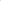 1150,01142,799,4В целях ускорения рабочих процессов пользователей                  Итого1150,01142,7 99,4п/пНаименование целевых показателей    ед.изм.Значения показателей эффективности Значения показателей эффективности п/пНаименование целевых показателей    ед.изм. планфакт% испол.1Количество рабочих мест с доступ СМЭВед.331002Доля подключённых пользователей к ЛВС%7575100зКоличество посетителей сайтатыс.посетите-лей в год66100N п/пЦелевой показатель (индикатор) (наименование)Ед. изм.Отчетный год 2020Отчетный год 2020Отчетный год 2020N п/пЦелевой показатель (индикатор) (наименование)Ед. изм.ПланФакт Пояснение отклонений1235671.1.Обеспечение жильем молодых семейкол-во семей65В соответствии с приложением №1 к протоколу заседания комиссии Министерства строительства, транспорта, жилищно-коммунального и дорожного хозяйства Республики Адыгея по рассмотрению документов о предоставлении социальной выплаты на приобретение (строительство) жилья молодым семьям от 09.12.2019 года и согласно таблицы расчета средств федерального бюджета и бюджета Республики Адыгея в 2020 году по муниципальным образованиям с учетом средств, предусмотренных в 2020 году1.2Обеспечение инженерной инфра-структурой земель-ных участков, выде-ляемых семьям, имеющим трех и более детейпроценты00Не проводилось1.3Обеспечение жилыми поме-щениями детей-сирот, детей, оставшихся без попечения роди-телей, лиц из числа детей-сирот и детей, оставшихся без попечения родителейкол-во человек85В соответствии с Соглашением №10-06/2020 от 03.02.2020 года о предоставлении субвенции из республиканского бюджета Республики Адыгея бюджету муниципального образования «Гиагинский район» на обеспечение жильем детей-сирот и детей, оставшихся без попечения родителей, лиц из числа детей-сирот и детей, оставшихся без попечения родителей, выделена субвенция в размере 6142700,00 руб. на приобретение 6 жилых помещений детям-сиротам.На указанную субвенцию было приобретено 5 жилых помещений на общую сумму 5601784,30 руб., остаток субвенции в размере 540915,70 руб.  был возвращен в Министерство строительства, транспорта, жилищно-коммунального и дорожного хозяйства Республики Адыгея.1.4Капитальный ремонт многоквартирных домов в МО «Гиагинский район»кол-во домов      5   5Проведено в полном объеме№ п/пЦелевой показатель (индикатор) Ед. изм.Значения целевых показателей Значения целевых показателей Значения целевых показателей Обоснование отклонений значений показателя № п/пЦелевой показатель (индикатор) Ед. изм.2020 год2020 год2020 годОбоснование отклонений значений показателя № п/пЦелевой показатель (индикатор) Ед. изм.планФакт% испол.Обоснование отклонений значений показателя 12345671.Количество детей, охваченных мероприятиями, направленными на снижение уровня детской и младенческой смертности: иммунизация и диспансеризациячел.6060492881,3Из-за распространения новой коронавирусной инфекции (COVID-19), проведение мероприятий были приостановлены2.Количество жителей Гиагинского района, участвующих в реализа-ции мероприятийчел.60051585,8Из-за распространения новой коронавирусной инфекции (COVID-19), проведение мероприятий были приостановленыМероприятияОбъем финансирования2020 г. Объем финансирования2020 г. Объем финансирования2020 г. Исполнение, поясненияМероприятияпланфакт%Исполнение, поясненияОсуществление оценки объектов муни-ципальной собственности  необходимой для продажи права аренды или права собственности на торгах, размера арендной платы30,0-0Распоряжение главы от 21.04.2020 года № 314 «О некоторых мерах по обеспе-чению сбалансированности бюджета МО «Гиагинский район» - приостановка торгов и закупок, лимиты сняты.не исполнено     2.Совершенствование системы учета и содержание объектов  собственности муниципального образования «Гиагинский район», совершенствование механизма управления и распоряжения объектами недвижимости, обеспечение полноты и достоверности учета муниципального имущества района2.Совершенствование системы учета и содержание объектов  собственности муниципального образования «Гиагинский район», совершенствование механизма управления и распоряжения объектами недвижимости, обеспечение полноты и достоверности учета муниципального имущества района2.Совершенствование системы учета и содержание объектов  собственности муниципального образования «Гиагинский район», совершенствование механизма управления и распоряжения объектами недвижимости, обеспечение полноты и достоверности учета муниципального имущества района2.Совершенствование системы учета и содержание объектов  собственности муниципального образования «Гиагинский район», совершенствование механизма управления и распоряжения объектами недвижимости, обеспечение полноты и достоверности учета муниципального имущества района2.Совершенствование системы учета и содержание объектов  собственности муниципального образования «Гиагинский район», совершенствование механизма управления и распоряжения объектами недвижимости, обеспечение полноты и достоверности учета муниципального имущества районаПроведение технической инвентаризации объектов недвижимости – зданий, сооружений90,090,0100        исполненоУкрепление технической оснащенности  отдела имущественно-земельных отношений, в том числе приобретение программного обеспечения63,363,3100        исполнено3. Разграничение государственной собственности на землю3. Разграничение государственной собственности на землю3. Разграничение государственной собственности на землю3. Разграничение государственной собственности на землю3. Разграничение государственной собственности на землюЗемельные участки расположенные под объектами недвижимости;150,0-  0 Реализация мероприятия перенесена на 2021 год, лимиты сняты- не исполненоЗемельные участки, государственная собственность на которые не разграничена;100,0-   0Реализация мероприятия перенесена на 2021 год, лимиты сняты -  не исполнено4. Обеспечение сохранности имущества, приведение его в нормативное состояние  и соотвествие установленным санитарным и техническим правилам и нормам, иным требованиям законодательства4. Обеспечение сохранности имущества, приведение его в нормативное состояние  и соотвествие установленным санитарным и техническим правилам и нормам, иным требованиям законодательства4. Обеспечение сохранности имущества, приведение его в нормативное состояние  и соотвествие установленным санитарным и техническим правилам и нормам, иным требованиям законодательства4. Обеспечение сохранности имущества, приведение его в нормативное состояние  и соотвествие установленным санитарным и техническим правилам и нормам, иным требованиям законодательства4. Обеспечение сохранности имущества, приведение его в нормативное состояние  и соотвествие установленным санитарным и техническим правилам и нормам, иным требованиям законодательстваВыполнение работ по капитальному ремонту, ремонту и содержанию авто-мобильных работ  общего пользования муниципального образования «Гиагинский район» и искусственных сооружений на них (включая разработку проектной доку-ментации и проведение необходимых экспертиз), обустройство автомобильных дорог в целях повышения безопасности дорожного движения522,70,0    0          Не исполненоВнесение взносов для формирования фонда капитального ремонта общего имущества в многоквартирных домах50,047,795,4           ИсполненоСодержание и ремонт муниципальной собственности5530,05507,199,6           ИсполненоНаименование показателя (индикатора) ПрограммыЕд. изм.Значение показателя (инди-катора) 2020 г.Значение показателя (инди-катора) 2020 г.Значение показателя (инди-катора) 2020 г.Наименование показателя (индикатора) ПрограммыЕд. изм.План Факт % испол.отношение количества муниципального имущества, прошедшего государственную регистрацию права, к общему числу муниципального имущества, находящегося в собственности муниципального образования «Гиагинский район»%98,998,9100количество муниципального имущества, находящегося в собственности муниципального образования «Гиагинский район» (кроме земельных участков), в отношении которого проведена процедура независимой оценки рыночной стоимости в течение года;единиц44100количество недвижимого имущества (здания, помещения, строения, сооружения), переданного в аренду в течение годаединиц100количество земельных участков, предоставленных в аренду в течение годаединиц209250119,6количество земельных участков, предоставленных в собственность, постоянное (бессрочное) пользование в течение годаединиц916177,8количество нарушений земельного законодательства, выявленных в ходе осуществления муниципального земельного контроляединиц000расходы бюджета муниципального образования «Гиагинский район» на капитальный ремонт, техническое содержание зданий, помещений, строений, сооружений, являющихся собственностью муниципального образования «Гиагинский район»тыс. руб.5530,05530,0100земельных участков на территории муниципального образования «Гиагинский район»единиц80110137,5доходы от аренды недвижимого имущества (здания, помещения, строения, сооружения)тыс. руб.241,7272,4112,7доходы от продажи движимого и недвижимого (здания, помещения, строения, сооружения) имуществатыс. руб.3664,73664,7100доходы от аренды муниципальных земельных участковтыс. руб.2947,22297,577,96доходы от аренды земельных участков, государственная собственность на которые не разграничена;тыс. руб.41674,043479,8104,3доходы от продажи  земельных участков, государственная собственность на которые не разграниченатыс. руб.763,81272,0166,5количество граждан, имеющих трех и более детей, получивших земельный участок в течение года на территории муниципального образования «Гиагинский район»единиц100№ п/пНаименование программыУточнен-ный план Исполнено % испол.1Муниципальная программа «Развитие образования»449047,2444004,298,92Муниципальная программа «Развитие культуры и искусства»126715,6126070,999,53Муниципальная программа «Управление муниципальными финансами»17264,017250,099,94Муниципальная программа «Энергосбережение и повышение энергетической эффективности»902,6901,799,95Муниципальная программа «Развитие молодежной политики»89,583,793,56Муниципальная программа «Развитие физической культуры и спорта» 58025,157950,799,97Муниципальная программа «Развитие сельского хозяйства и комплексное развитие  сельских территорий»33553,833552,9100,08Муниципальная программа «Защита населения и территории от чрезвычайных ситуаций природного и техногенного характера, обеспечение пожарной безопасности и безопасности и безопасности людей на водных объектах на территории муниципального образования «Гиагинский район»2523,52509,299,49Муниципальная программа «Обеспечение безопасности дорожного движения в Гиагинском районе»100,0100,0100,010Муниципальная программа «Доступная среда»18,118,1100,011Муниципальная программа «Развитие информатизации»1150,01142,799,412Муниципальная программа «Обеспечение доступным и комфортным жильем и коммунальными услугами» 10948,110948,1100,013Муниципальная программа «Улучшение демографической ситуации на территории муниципального образования» 192,3186,597,014Муниципальная программа «Социальная помощь ветеранам Великой Отечественной войны 1941-1945 годов»50,050,0100,015Муниципальная программа «Укрепление общественного здоровья среди  населения муниципального образования «Гиагинский район»»00016Муниципальная программа «Развитие малого и среднего предпринимательства муниципального образования «Гиагинский район»000Всего расходов по муниципальным программам700579,8700476,799,21.Муниципальная ведомственная целевая программа «Регулирование имущественных отношений»6256,05708,191,2ИТОГО по МП и ВЦП706835,8700476,799,1№ п/пМуниципальная программаСтепень достиже-ния ЦПСтепень реализации основных мероприятийСтепень  соответствия  запланирован-ному уровню затратСтепень  соответствия  запланирован-ному уровню затратОценка эффектив-ностиРезультат оценки1Муниципальная программа МО «Гиагинский район» «Развитие образования»0,9480,960,990,990,92высоко эффективная2Муниципальная программа МО «Гиагинский район» «Развитие культуры и искусства»0,8750,9970,990,990,88умеренно эффективная3Муниципальная программа МО «Гиагинский район» «Управление муниципальными финансами»1,01,01,01,01,0высоко эффективная4Муниципальная программа МО «Гиагинский район» «Энергосбережение и повышение энергетической эффективности»1,00,960,990,991,0высоко эффективная5Муниципальная программа МО «Гиагинский район» «Развитие молодежной политики»0,840,660,9350,9350,6не эффективная6Муниципальная программа МО «Гиагинский район» «Развитие физической культуры и спорта» 0,950,780,990,990,8умеренно эффективная7Муниципальная программа МО «Гиагинский район» «Развитие сельского хозяйства и комплексное развитие  сельских территорий»1,01,01,01,01,0высоко эффективная8Муниципальная программа МО «Гиагинский район» «Защита населения и территории от чрезвычайных ситуаций природного и техноген-ного характера, обеспечение пожарной безопасности и безопасности людей на водных объектах на территории муниципального образования «Гиагинский район»1,00,930,990,990,94высоко эффективная9Муниципальная программа МО «Гиагинский район» «Обеспечение  безопасности дорожного движения в Гиагинском районе»0,80,81,01,00,64не эффективная10Муниципальная программа МО «Гиагинский район» «Доступная среда»1,00,751,01,00,8умеренно эффективная11Муниципальная программа МО «Гиагинский район» «Развитие информатизации»1,01,00,990,990,99высоко эффективная12Муниципальная программа МО «Гиагинский район» «Обеспечение доступным и комфортным жильем и коммунальными услугами» 0,920,941,01,00,95умеренно эффективная13Муниципальная программа МО «Гиагинский район» «Улучшение демографической ситуации на территории муниципального образования» 0,840,580,990,990,5не эффективная14Муниципальная программа МО «Гиагинский район» «Социальная помощь ветеранам Великой Отечественной войны 1941-1945 годов»1,01,01,01,01,0высоко эффективная15Муниципальная ведомственная целевая программа МО «Гиагинский район» «Регулирование имущественных отношений»80>0,65>5080>0,65>5080>0,65>5080>0,65>5080>0,65>50умеренно эффективная16 Муниципальная программа МО «Гиагинский район» «Укрепление общественного здоровья», принята 17.03.2020-Пост. главы  МО «Гиагинский район»№7300000 Финансирование в 2020 году не планировалось.   Введение ограничительных мер по распространению новой коронавирусной инфекции COVID-19, в соответствии с Указом Главы Республики Адыгея от 18 марта 2020 года № 27 «О введении режима повышенной готовности» был наложен запрет на проведение мероприятий до конца 2020 года, оценка эффективности не проводилась.17Муниципальная программа МО «Гиагинский район» «Развитие малого и среднего предпринимательства» принята 30.07.2020 г. -Пост. главы  МО «Гиагинский район» № 28900000 Финансирование в 2020 году не планировалось.  Введение ограничительных мер по распространению новой коронавирусной инфекции COVID-19, в соответствии с Указом Главы Республики Адыгея от 18 марта 2020 года № 27 «О введении режима повышенной готовности» был наложен запрет на проведение мероприятий до конца 2020 года, оценка эффективности не проводилась